An Córas Incríneach (endocrine system) 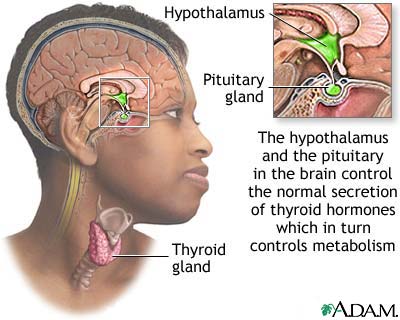 Cuspóirí léann:Cad is brí le HORMÓIN?GACH faireog incríneach san choirp a aithint. (9 cinn)Ainmnigh 1 hormóin a táltar as gach faireogAinmnigh easpacht amháin (deficiency) a baineann leis an gcóras & chun é a socrú.2 úsáid a bhainneann daoine as forlíon hormoineach (supplements)(Ard) Cuir síos ar aiscothú diultach (negative feedback)  d’aon hormóin.--------------------------------------------------------------------------------------------------------------------------------------Faireoga inchríneacha:  Faireoga gan duchta a thálann hormóin  chóras fola.Faireoga eischríneacha- Bíonn duchtaí acu chun na substaintí a thálann siad a iompar m.s. na faireoga seile.(ní tálann siad hormóin).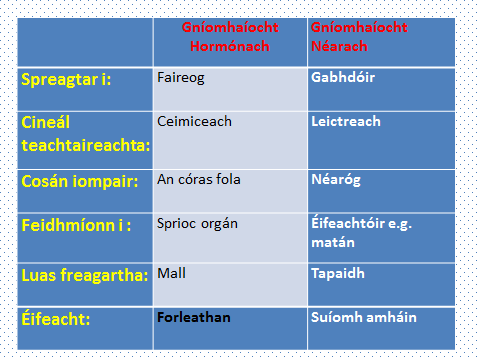 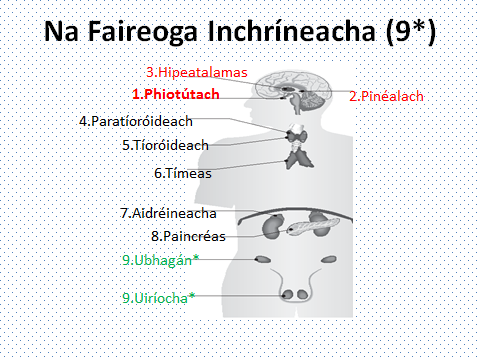 1.Fhaireog Phiotútach:Suíomh:Tála Hormóin: 2. Hipeatalamas:Suíomh:Tála Hormóin: 3. Pinéalach:Suíomh:Tála Hormóin: 4. Fhaireog Tíoróideach: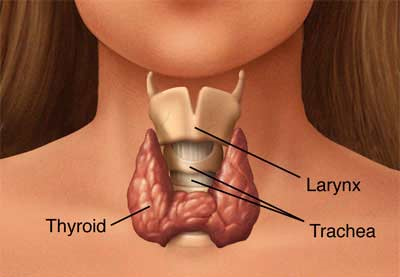 Suíomh:Tála Hormóin: 5. Na Faireoga Paraitíoróideacha 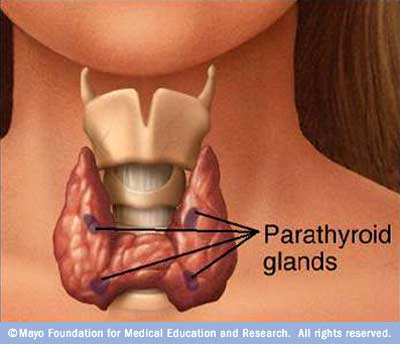 Suíomh:Tála Hormóin: 6. Tímeas:Suíomh:Tála Hormóin: 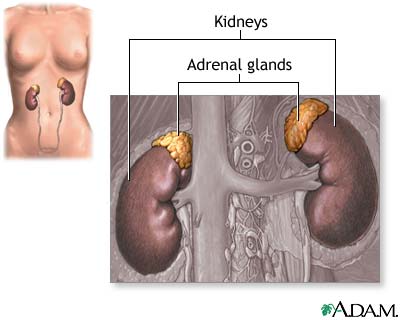 7. Na Faireoga Aidréanacha Suíomh:Tála Hormóin: Éifeacht Aidréanailín ar an corp: 8. An Paincréas:Suíomh:Feidhm inchríneach – sna insíní langerhans -  tálann se na hoirmóin:Feidhm eiscríneach -Tálann sé einsímí mar _____________________________________________& ceimicáin ar nós: ________________________________________________9 (a) Na Ubhagán: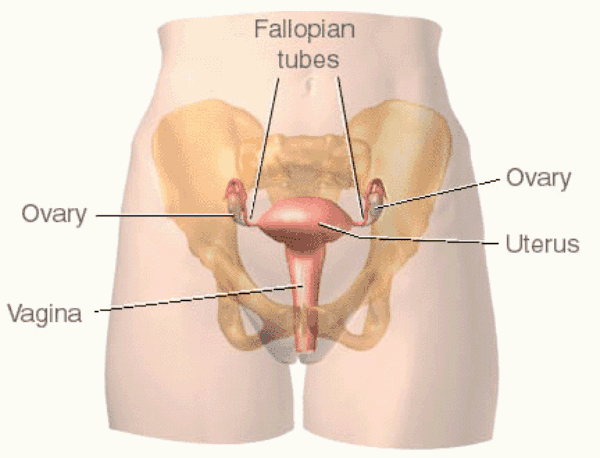 Suíomh:Tála Hormóin:           9 (b) Úiríocha: 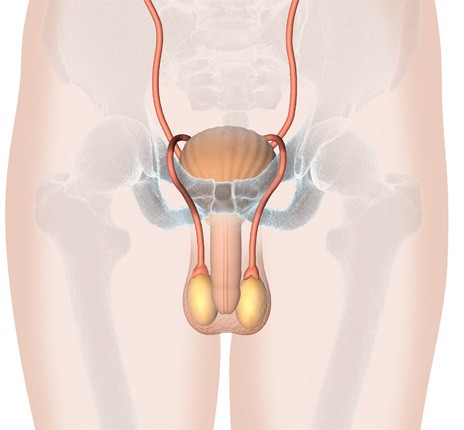 Suíomh:Tála Hormóin: Mí-oird don Chóras InchríneachMeicníocht Aischothú chun hormón a rialú